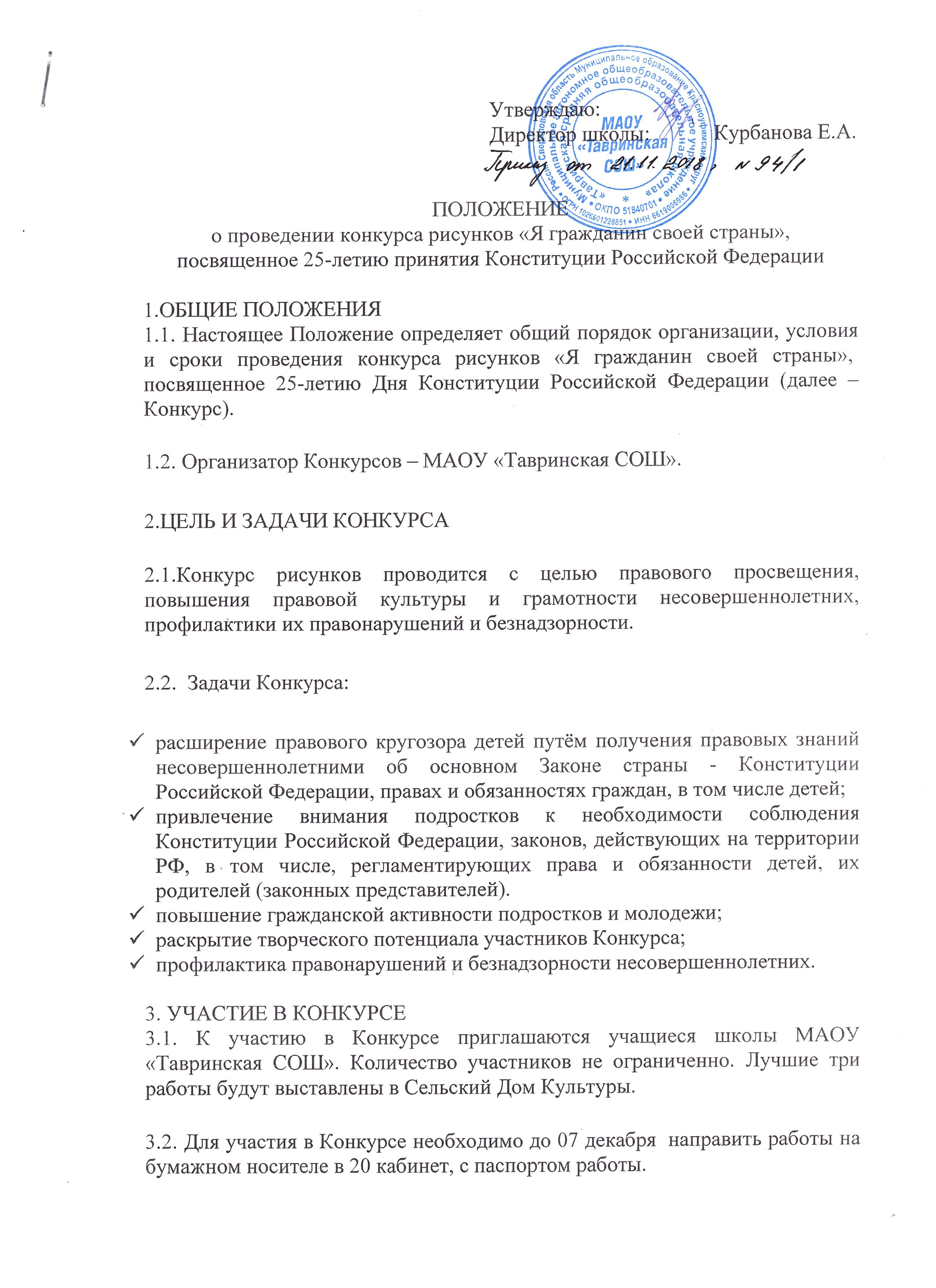 3.4. К участию принимаются работы, выполненные в различных форматах и при помощи различных материалов (карандаш, фломастер, гуашь, акварель, пастель и др.)3.5. Работа, представленная на Конкурс, признается не соответствующей требованиям если: не соответствует тематике Конкурса; имеет повреждения или нарушение целостности работы (порванные, помятые, деформированные, заклеенные различными надписями и информативными сведениями); отсутствует паспорт работы.3.6. Конкурсный материал, поступивший после официальной даты окончания приема работ, не рассматривается и возвращается заявителю.4.ФУНКЦИИ ОРГКОМИТЕТА: 
4.1. Функции оргкомитета:контроль и координация проведения Конкурса; формирование состава жюри; публичное объявление о начале проведения Конкурса; определение этапов проведения и методики оценки конкурсных работ; организация работы жюри Конкурса.5. ЖЮРИ КОНКУРСА5.1. Состав жюри формируется из числа работников Сельского Дома Культуры и МАОУ «Тавринская СОШ», родительского комитета.5.2. Состав Жюри, а также его председатель утверждается Оргкомитетом Конкурса.5.3. В состав Жюри не могут входить участники Конкурса.6. ОЦЕНКА РАБОТ6.1. Общая оценка жюри выводится суммированием индивидуальных решений каждого члена жюри, основанных на субъективной оценке, представленных на Конкурс работ, с учетом совокупности следующих рекомендуемых критериев и параметров:соответствие работы правовой тематике, объявленным целям и требованиям Конкурса; оригинальность и качество исполнения представленной работы; художественная ценность работы; техническое качество выполнения работы; эстетичность.6.2. По итогам оценки работ победителям присваивается первое, второе и третье место по возрастным группам:Возрастная группа: 1-2 классы, 3-4 классы, 5-7 классы, 8-11 классы.6.3. Жюри Конкурса имеет право выдвинуть дополнительную номинацию и учредить дополнительный приз.7. ЖЮРИ КОНКУРСА7.1.В состав жюри конкурса входят:Учитель изобразительного искусства: Давлетбаев Игорь АлександровичБиблиотекарь Сельского Дома Культуры: Митькина Елена ВалентиновнаМетодист Сельского Дома Культуры: Пасетова Стелла Алексеевна8. ПОРЯДОК НАГРАЖДЕНИЯ ПОБЕДИТЕЛЕЙ Результаты Конкурса оформляются приказом МАОУ «Тавринская СОШ», размещаются на сайте МАОУ «Тавринская СОШ». 